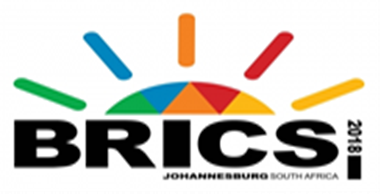 3rd BRICS Young Scientist Forum Durban International Convention Centre25-29 June 20183rd BRICS Young Scientist Forum Durban International Convention Centre25-29 June 2018Sunday, 24 June 2018Sunday, 24 June 201816h00-19h00Registration19h00-21h00Welcome Reception Monday, 25 June 2018Monday, 25 June 2018Session 1: Opening of the 3rd BRICS Young Scientist ForumChair: Dr Neville Arendse Chief Director, Department of Science and Technology of South AfricaSession 1: Opening of the 3rd BRICS Young Scientist ForumChair: Dr Neville Arendse Chief Director, Department of Science and Technology of South Africa08h00-09h30Registration (Tea, Coffee and Refreshments Served)10h00-10h10Welcome Remarks  Dr Neville Arendse, Chief Director, Department of Science and Technology of South Africa10h10-10h30Keynote AddressMr Daan du Toit, Deputy Director-General, Department of science and Technology of South Africa10h30-11h10Remarks from BRICS Partners Brazil (10 min)India (10 min)Russia (10 min)China 10 min)11h10-11h30Tea Break11h30-12h00Outline of the 3rd BRICS Young Scientist ProgrammeMs Bongi Mkhize, Deputy Director, Department of Science and Technology of South Africa12h00-12h15Group Photo12h15-13h30LunchSession 2 : BRICS Young Women in Science DialogueFacilitator: Ms Kristin Klose, Director, Department of Science and Technology of South AfricaSession 2 : BRICS Young Women in Science DialogueFacilitator: Ms Kristin Klose, Director, Department of Science and Technology of South Africa13h30-13h40Facilitator Opens the Dialogue and Introduces the Main SpeakersMs Kristin Klose, Director, Department of Science and Technology of South Africa13h40-14h10The Strategic Role of Women in Globalised ScienceProf. Vanitha Pillay, Ass Prof: Educational Leadership and Management,  University of South Africa (South Africa) 14h10-14h40My Road Through Science: Achievements and ChallengesDr Tiitsetso Lephoto, University of Witwatersrand (South Africa14h40-15h00Lead DiscussantBrazil (Title, Name, Surname and Institution)15h00-15h15Q&A 15h15-15h30Tea/Coffee Break15h30-16h30Group Discussion16h30-16h45Facilitator Wrap up and Closing Comments Tuesday, 26 June 2018Tuesday, 26 June 2018Tuesday, 26 June 2018Tuesday, 26 June 2018Session 3: Parallel Sessions on Energy, Water and Social SciencesSession 3: Parallel Sessions on Energy, Water and Social SciencesSession 3: Parallel Sessions on Energy, Water and Social SciencesSession 3: Parallel Sessions on Energy, Water and Social Sciences09h00-09h20Opening Remarks Mr Imraan Patel, Deputy Director-General, Department of Science and Technology of South AfricaOpening Remarks Mr Imraan Patel, Deputy Director-General, Department of Science and Technology of South AfricaOpening Remarks Mr Imraan Patel, Deputy Director-General, Department of Science and Technology of South Africa09h20-09h30Breakaway of Parallel Sessions Breakaway of Parallel Sessions Breakaway of Parallel Sessions Parallel Session on EnergyTopic: Present and Future Energy Imperatives of BRICS EconomiesFacilitator: South AfricaParallel Session on WaterTopic: Strategic Management and Conservation of BRICS Water Resources in the Context of Global Climate ChangeFacilitator: South AfricaParallel Session on Social ScienceTopic: Impact and Challenges of Modern ICTs on Youth Identity and Socio-Cultural ChoicesFacilitator: South Africa09h30-09h40Facilitator Introduction Facilitator IntroductionFacilitator Introduction09h30-10h00PresenterChina  (Title, Name, Surname, Institution)PresenterRussia(Title, Name, Surname, Institution)PresenterBrazil(Title, Name, Surname, Institution)10h00-10h15Lead DiscussantIndia (Title, Name, Surname, Institution)Lead DiscussantBrazil(Title, Name, Surname, Institution)Lead DiscussantSouth Africa(Title, Name, Surname, Institution)10h15-10h30Tea/Coffee BreakTea/Coffee BreakTea/Coffee Break10h30-11h10Breakaway of Country GroupsBreakaway of Country GroupsBreakaway of Country Groups11h10-12h00Presentations of Country Positions10 min Per PresentationBrazilRussiaIndiaChinaSouth AfricaPresentations of Country Positions10 min Per PresentationBrazilRussiaIndiaChinaSouth AfricaPresentations of Country Positions10 min Per PresentationBrazilRussiaIndiaChinaSouth Africa12h00-12h15Facilitator Wrap-up and Closing CommentsFacilitator Wrap-up and Closing CommentsFacilitator Wrap-up and Closing Comments12h15-13h30LunchLunchLunchSession 4: BRICS Young Innovator PrizeChair: Title, Name, Surname, Institution (South Africa)Session 4: BRICS Young Innovator PrizeChair: Title, Name, Surname, Institution (South Africa)Session 4: BRICS Young Innovator PrizeChair: Title, Name, Surname, Institution (South Africa)Session 4: BRICS Young Innovator PrizeChair: Title, Name, Surname, Institution (South Africa)13h30-13h403h30Chair Opens the Competition and Introduces the Adjudication Panel and the ParticipantsChair Opens the Competition and Introduces the Adjudication Panel and the ParticipantsChair Opens the Competition and Introduces the Adjudication Panel and the Participants13h40-14h00Opening RemarksMr Mmboneni Muofhe, Deputy Director-General of the Department of Science and Technology of south AfricaOpening RemarksMr Mmboneni Muofhe, Deputy Director-General of the Department of Science and Technology of south AfricaOpening RemarksMr Mmboneni Muofhe, Deputy Director-General of the Department of Science and Technology of south Africa14h00-14h30Presentation of the RulesChair of the Adjudication Panel (South Africa)Presentation of the RulesChair of the Adjudication Panel (South Africa)Presentation of the RulesChair of the Adjudication Panel (South Africa)14h30-16h10BRICS Young Innovator Prize Presentations – First Session20 min Per SubmissionBrazil  - Name, SurnameRussia -  Name, SurnameIndia - Name, Surname  China - Name, Surname South Africa – Name, Surname  BRICS Young Innovator Prize Presentations – First Session20 min Per SubmissionBrazil  - Name, SurnameRussia -  Name, SurnameIndia - Name, Surname  China - Name, Surname South Africa – Name, Surname  BRICS Young Innovator Prize Presentations – First Session20 min Per SubmissionBrazil  - Name, SurnameRussia -  Name, SurnameIndia - Name, Surname  China - Name, Surname South Africa – Name, Surname  16h10-16h30Tea/Coffee BreakTea/Coffee BreakTea/Coffee Break16h30-18h10BRICS Young Innovator Prize Presentations – Second Session20 min Per SubmissionBrazil  - Name, SurnameRussia -  Name, SurnameIndia - Name, Surname  China - Name, Surname South Africa – Name, Surname  BRICS Young Innovator Prize Presentations – Second Session20 min Per SubmissionBrazil  - Name, SurnameRussia -  Name, SurnameIndia - Name, Surname  China - Name, Surname South Africa – Name, Surname  BRICS Young Innovator Prize Presentations – Second Session20 min Per SubmissionBrazil  - Name, SurnameRussia -  Name, SurnameIndia - Name, Surname  China - Name, Surname South Africa – Name, Surname  18h10-18h20Chair Wrap-up and Closing RemarksChair Wrap-up and Closing RemarksChair Wrap-up and Closing RemarksWednesday, 27 June 2018Wednesday, 27 June 2018Wednesday, 27 June 2018Wednesday, 27 June 2018Session 5: Workshop on Youth Innovation and EntrepreneurshipFacilitator: Mr Mclean Sibanda, Executive Director, Innovation Hub (South Africa)Session 5: Workshop on Youth Innovation and EntrepreneurshipFacilitator: Mr Mclean Sibanda, Executive Director, Innovation Hub (South Africa)Session 5: Workshop on Youth Innovation and EntrepreneurshipFacilitator: Mr Mclean Sibanda, Executive Director, Innovation Hub (South Africa)Session 5: Workshop on Youth Innovation and EntrepreneurshipFacilitator: Mr Mclean Sibanda, Executive Director, Innovation Hub (South Africa)09h30-09h40Facilitator Opens the Workshop and Introduces the Main SpeakersFacilitator Opens the Workshop and Introduces the Main SpeakersFacilitator Opens the Workshop and Introduces the Main Speakers09h40-09h55Opening CommentsMr Barlow Manilal, Chief Executive Officer, Technology Innovation Agency (South Africa)Opening CommentsMr Barlow Manilal, Chief Executive Officer, Technology Innovation Agency (South Africa)Opening CommentsMr Barlow Manilal, Chief Executive Officer, Technology Innovation Agency (South Africa)09h55-10h25PresenterChina (Title, Name, Surname, Institution)PresenterChina (Title, Name, Surname, Institution)PresenterChina (Title, Name, Surname, Institution)10h25-10h45Lead DiscussantIndia ((Title, Name, Surname, Institution)Lead DiscussantIndia ((Title, Name, Surname, Institution)Lead DiscussantIndia ((Title, Name, Surname, Institution)10h45-11h00Q&AQ&AQ&A11h00-11h15Tea/Coffee BreakTea/Coffee BreakTea/Coffee Break11h15-12h15Group DiscussionGroup DiscussionGroup Discussion12h15-12h30Facilitator Wrap-up and Closing RemarksFacilitator Wrap-up and Closing RemarksFacilitator Wrap-up and Closing Remarks12h30-13h30LunchLunchLunchSession 6: Seminar on Science Diplomacy, Advice and CommunicationFacilitator: Mr Joseph Senona, Director, Department of Science and Technology of South AfricaSession 6: Seminar on Science Diplomacy, Advice and CommunicationFacilitator: Mr Joseph Senona, Director, Department of Science and Technology of South AfricaSession 6: Seminar on Science Diplomacy, Advice and CommunicationFacilitator: Mr Joseph Senona, Director, Department of Science and Technology of South AfricaSession 6: Seminar on Science Diplomacy, Advice and CommunicationFacilitator: Mr Joseph Senona, Director, Department of Science and Technology of South Africa13h30-13h40Facilitator Opens the Seminar and Introduces the Main SpeakersFacilitator Opens the Seminar and Introduces the Main SpeakersFacilitator Opens the Seminar and Introduces the Main Speakers13h40-14h10Presenter 1Mr Daan du Toit, Deputy Director-General, Department of Science and Technology of South AfricaPresenter 1Mr Daan du Toit, Deputy Director-General, Department of Science and Technology of South AfricaPresenter 1Mr Daan du Toit, Deputy Director-General, Department of Science and Technology of South Africa14h10-14h30Presenter 2India (Title, Name, Surname, Institution)Presenter 2India (Title, Name, Surname, Institution)Presenter 2India (Title, Name, Surname, Institution)14h30-14h45Lead DiscussantRussia (Title, Name, Surname, Institution)Lead DiscussantRussia (Title, Name, Surname, Institution)Lead DiscussantRussia (Title, Name, Surname, Institution)14h45-15h15Q&AQ&AQ&A15h15-15h30Tea/Coffee BreakTea/Coffee BreakTea/Coffee Break15h30-16h30Group DiscussionGroup DiscussionGroup Discussion16h30-16h45Facilitator Wrap-up and Closing RemarksFacilitator Wrap-up and Closing RemarksFacilitator Wrap-up and Closing RemarksThursday, 28 June 2018Thursday, 28 June 2018Thursday, 28 June 2018Thursday, 28 June 2018Session 7: BRICS Young Innovator Prize ResultsChair: Dr Neville Arendse, Chief Director, Department of Science and Technology of South AfricaSession 7: BRICS Young Innovator Prize ResultsChair: Dr Neville Arendse, Chief Director, Department of Science and Technology of South AfricaSession 7: BRICS Young Innovator Prize ResultsChair: Dr Neville Arendse, Chief Director, Department of Science and Technology of South AfricaSession 7: BRICS Young Innovator Prize ResultsChair: Dr Neville Arendse, Chief Director, Department of Science and Technology of South Africa09h30-09h40Chair Opens Session and Welcomes All Participants and the Adjudication PanelChair Opens Session and Welcomes All Participants and the Adjudication PanelChair Opens Session and Welcomes All Participants and the Adjudication Panel09h40-10h15Announcement of the Young Innovator Prize WinnersChair of Adjudication PanelAnnouncement of the Young Innovator Prize WinnersChair of Adjudication PanelAnnouncement of the Young Innovator Prize WinnersChair of Adjudication Panel10h15-10h50General Feedback of Adjudication Panel on the Submissions and CompetitionBrazil           (7 min)Russia          (7 min)India             (7 min)China            (7 min)South Africa (7 min)General Feedback of Adjudication Panel on the Submissions and CompetitionBrazil           (7 min)Russia          (7 min)India             (7 min)China            (7 min)South Africa (7 min)General Feedback of Adjudication Panel on the Submissions and CompetitionBrazil           (7 min)Russia          (7 min)India             (7 min)China            (7 min)South Africa (7 min)10h50-11h10Chair Wrap-up and Closing RemarksChair Wrap-up and Closing RemarksChair Wrap-up and Closing Remarks11h10-11h30Tea/ Coffee BreakTea/ Coffee BreakTea/ Coffee Break11h30-12h30Networking HourNetworking HourNetworking Hour12h30-13h30LunchLunchLunchSession 8: BRICS Young Programmer Competition - IndividualFacilitator: Ms Hina Patel, Director, Meraka Institute of South AfricaSession 8: BRICS Young Programmer Competition - IndividualFacilitator: Ms Hina Patel, Director, Meraka Institute of South AfricaSession 8: BRICS Young Programmer Competition - IndividualFacilitator: Ms Hina Patel, Director, Meraka Institute of South AfricaSession 8: BRICS Young Programmer Competition - IndividualFacilitator: Ms Hina Patel, Director, Meraka Institute of South Africa13h30-13h45Facilitator Opens Competition and Welcomes All Participants and the Adjudication PanelFacilitator Opens Competition and Welcomes All Participants and the Adjudication PanelFacilitator Opens Competition and Welcomes All Participants and the Adjudication Panel13h45-14h00Presentation of the RulesChair of the Adjudication Panel (South Africa)Presentation of the RulesChair of the Adjudication Panel (South Africa)Presentation of the RulesChair of the Adjudication Panel (South Africa)14h00-17h00Individual Competition CommencesIndividual Competition CommencesIndividual Competition Commences17h00-17h15Facilitator  Wrap-up and Closing Remarks Facilitator  Wrap-up and Closing Remarks Facilitator  Wrap-up and Closing Remarks Friday, 29 June 2018Friday, 29 June 2018Friday, 29 June 2018Friday, 29 June 2018Session 9: BRICS Young Programmer Competition – Country GroupFacilitator: Ms Hina Patel, Director, Meraka Institute of South AfricaSession 9: BRICS Young Programmer Competition – Country GroupFacilitator: Ms Hina Patel, Director, Meraka Institute of South AfricaSession 9: BRICS Young Programmer Competition – Country GroupFacilitator: Ms Hina Patel, Director, Meraka Institute of South AfricaSession 9: BRICS Young Programmer Competition – Country GroupFacilitator: Ms Hina Patel, Director, Meraka Institute of South Africa09h30-09h45Facilitator Opens Competition and Welcomes All Participants and the Adjudication PanelFacilitator Opens Competition and Welcomes All Participants and the Adjudication PanelFacilitator Opens Competition and Welcomes All Participants and the Adjudication Panel09h45-10h00Presentation of the RulesChair of the Adjudication Panel (South Africa)Presentation of the RulesChair of the Adjudication Panel (South Africa)Presentation of the RulesChair of the Adjudication Panel (South Africa)10h00-13h00Country Group Competition CommencesCountry Group Competition CommencesCountry Group Competition Commences13h00-13h15Facilitator  Wrap-up and Closing RemarksFacilitator  Wrap-up and Closing RemarksFacilitator  Wrap-up and Closing Remarks13h15-14h30LunchLunchLunchClosing Session  of the 3rd BRICS Young Scientist ForumChair: Mr Daan du Toit, Deputy Director-General, Department of Science and Technology of South AfricaClosing Session  of the 3rd BRICS Young Scientist ForumChair: Mr Daan du Toit, Deputy Director-General, Department of Science and Technology of South AfricaClosing Session  of the 3rd BRICS Young Scientist ForumChair: Mr Daan du Toit, Deputy Director-General, Department of Science and Technology of South AfricaClosing Session  of the 3rd BRICS Young Scientist ForumChair: Mr Daan du Toit, Deputy Director-General, Department of Science and Technology of South Africa15h00-15h10Chair Opens the Final Session and Welcomes all the Participants of the 3rd BRICS Young Scientist ForumChair Opens the Final Session and Welcomes all the Participants of the 3rd BRICS Young Scientist ForumChair Opens the Final Session and Welcomes all the Participants of the 3rd BRICS Young Scientist Forum15h10-15h40Prize Giving Ceremony Dr Phil Mjwara, Director-General, Department of Science and Technology of South AfricaBRICS Young Innovator PrizeBRICS Young Programmer CompetitionPrize Giving Ceremony Dr Phil Mjwara, Director-General, Department of Science and Technology of South AfricaBRICS Young Innovator PrizeBRICS Young Programmer CompetitionPrize Giving Ceremony Dr Phil Mjwara, Director-General, Department of Science and Technology of South AfricaBRICS Young Innovator PrizeBRICS Young Programmer Competition15h40-16h00Closing Remarks Dr Phil Mjwara, Director-General, Department of Science and Technology of South AfricaLeader of the delegation of BrazilLeader of the delegation of RussiaLeader of the delegation of India Leader of the delegation of ChinaClosing Remarks Dr Phil Mjwara, Director-General, Department of Science and Technology of South AfricaLeader of the delegation of BrazilLeader of the delegation of RussiaLeader of the delegation of India Leader of the delegation of ChinaClosing Remarks Dr Phil Mjwara, Director-General, Department of Science and Technology of South AfricaLeader of the delegation of BrazilLeader of the delegation of RussiaLeader of the delegation of India Leader of the delegation of China16h00AdjournAdjournAdjourn